Part G Corrections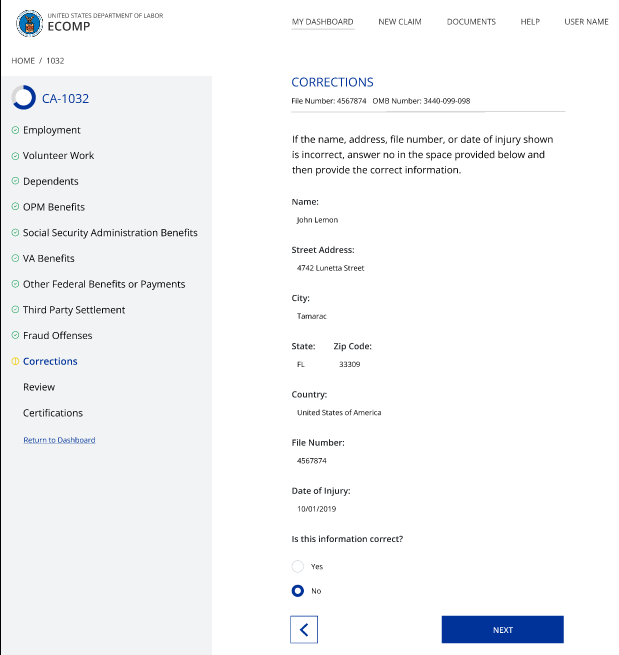 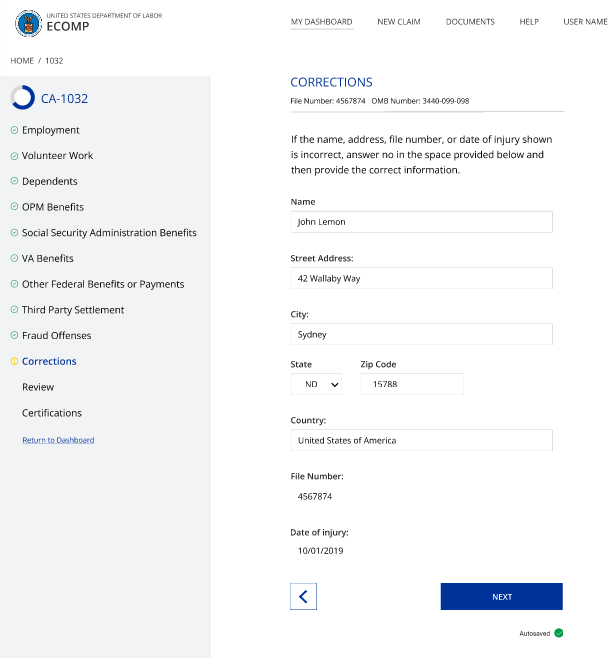 